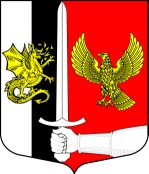 Администрация муниципального образованияЧерновское сельское поселениеСланцевского муниципального района Ленинградской областиПОСТАНОВЛЕНИЕ28.03.2017г.                                                                                               № 29-пОб утверждении отчета об исполнении муниципальной программы «Устойчивое развитие территории муниципального образования Черновское сельское поселение Сланцевского муниципального района Ленинградской области» на период 2015-2017 годыВ соответствии со статьей 179 Бюджетного кодекса Российской Федерации, со статьей 17 Положения о бюджетном процессе в муниципальном образовании Черновское сельское поселение Сланцевского муниципального района Ленинградской области, утвержденного решением совета депутатов от 25.07.2008г. № 144 (дополнениями и изменениями), администрация Черновского сельского поселения постановляет:Утвердить отчет об исполнении муниципальной программы «Устойчивое развитие территории муниципального образования Черновское сельское поселение Сланцевского муниципального района Ленинградской области» на период 2015-2017 годы  согласно приложению.Глава администрациимуниципального образования                                                    В.О. Овлаховский